            09.09 .2020 года                         с. Куликовка Вторая		          № 215О Положении о порядке премирования муниципальных служащих сельского поселения Куликовский сельсовет Лебедянского муниципального района Липецкой областиРассмотрев предложенный администрацией сельского поселения Куликовский сельсовет Лебедянского района проект Положения о порядке премирования муниципальных служащих сельского поселения Куликовский сельсовет  Лебедянского муниципального района Липецкой области, в соответствии со статьей 7 Закона Липецкой области от 02.07.2007 г. № 68-ОЗ «О правовом регулировании вопросов муниципальной службы Липецкой области», руководствуясь Уставом сельского поселения Куликовский сельсовет Лебедянского муниципального района Липецкой области Российской Федерации, статьей 3 Положения об оплате труда и социальных гарантиях муниципальных служащих сельского поселения Куликовский сельсовет Лебедянского муниципального района Липецкой области, принятого решением Совета депутатов сельского поселения Куликовский сельсовет  Лебедянского района от 12.10.2016 г. № 41 (в редакции от 29.01.2020 г.), Совет депутатов сельского поселения Куликовский сельсовет  Лебедянского района   решил:1. Принять Положение о порядке премирования муниципальных служащих сельского поселения Куликовский сельсовет Лебедянского муниципального района Липецкой области (прилагается).2. Признать утратившим силу решение Совета депутатов сельского поселения Куликовский сельсовет Лебедянского района от 9 декабря 2016г. № 50 «О Положении о порядке премирования лиц, замещающих должности муниципальной службы в органах местного самоуправления сельского поселения Куликовский сельсовет Лебедянского муниципального района».3. Направить Положение о порядке премирования муниципальных служащих  сельского поселения Куликовский сельсовет Лебедянского муниципального района Липецкой области главе сельского поселения Куликовский сельсовет Лебедянского муниципального района для подписания и официального обнародования.4. Настоящее решение вступает в силу со дня его официального обнародования. Председатель Совета депутатов сельского поселения Куликовский сельсовет Лебедянского района         			      К.Г.Гасанов Положениео порядке премирования муниципальных служащих сельского поселения Куликовский сельсовет Лебедянского муниципального района Липецкой области(принято решением Совета депутатов сельского поселения Куликовский сельсовет  Лебедянского района от «09» сентября 2020 г. № 215 )1. Настоящее Положение о порядке премирования муниципальных служащих сельского поселения Куликовский сельсовет Лебедянского муниципального района Липецкой области разработано в соответствии с Федеральным законом от 2 марта 2007 года          № 25-ФЗ «О муниципальной службе в Российской Федерации», Законом Липецкой области от 2 июля 2007 года № 68-ОЗ «О правовом регулировании вопросов муниципальной службы Липецкой области», решением Совета депутатов Лебедянского района Липецкой области от 12 октября 2016 г. № 41 «О Положении об оплате труда и социальных гарантиях муниципальных служащих сельского поселения Куликовский сельсовет  Лебедянского муниципального района Липецкой области» и устанавливает порядок и условия выплаты премий муниципальным служащим сельского поселения Куликовский сельсовет  Лебедянского муниципального района Липецкой области.2.	Премия является формой материального стимулирования эффективного и добросовестного труда муниципальных служащих сельского поселения Куликовский сельсовет  Лебедянского муниципального района Липецкой области (далее - муниципальные служащие).Муниципальному служащему выплачиваются премии:	-  по итогам работы за полугодие, по итогам работы за год;- за выполнение особо важных и сложных заданий;- разовые премии за счет экономии средств по фонду оплаты труда.3. При выплате премий должно обеспечиваться выполнение следующих условий.3.1. Условия выплаты премии по итогам работы  за полугодие, премии по итогам работы за год.Премирование муниципальных служащих по итогам работы за полугодие,  итогам работы за год производится за выполнение мероприятий и заданий с учетом личного вклада каждого муниципального служащего при реализации муниципальных функций в целях повышения качества выполняемых задач, своевременного и добросовестного исполнения должностных обязанностей, предусмотренных в должностных инструкциях.В случае, если в премируемый период муниципальный служащий замещал различные должности муниципальной службы, размер премии исчисляется по последней должности.Муниципальному служащему выплачивается премия по итогам работы за полугодие, премия по итогам работы за год без ограничения максимальным размером в пределах средств фонда оплаты труда муниципальных служащих органа местного самоуправления сельского поселения Куликовский сельсовет Лебедянского муниципального района Липецкой области, органа администрации сельского поселения Куликовский сельсовет Лебедянского муниципального района Липецкой области, обладающего правами юридического лица.Определение конкретного размера премии по итогам работы за полугодие, премии по итогам работы за год осуществляется персонально в отношении каждого муниципального служащего на основании показателей и критериев эффективности деятельности муниципальных служащих, установленных представителем нанимателя органа местного самоуправления Лебедянского муниципального района Липецкой области,  представителем нанимателя или иным уполномоченным лицом органа администрации  сельского поселения Куликовский сельсовет Лебедянского муниципального района Липецкой области, обладающего правами юридического лица.Основаниями для понижения размера и (или) лишения премии являются:а) несоблюдение установленных сроков выполнения поручений или положений должностной инструкции муниципального служащего, некачественное их выполнение без уважительных причин;б) низкая результативность работы;в) нарушение служебной дисциплины в отчетном периоде, за который осуществляется премирование.Премии по итогам работы за полугодие, по итогам работы  за год выплачиваются муниципальным служащим за фактически отработанное время, включая периоды нахождения в ежегодном отпуске.3.2. Условия выплаты премии за выполнение особо важных и сложных заданий.Премирование муниципальных служащих за выполнение особо важных и сложных заданий производится  с учетом выполнения  одного из следующих условий:1)	значительность личного вклада в результаты работы по обеспечению выполнения функций и полномочий органа местного самоуправления сельского поселения Куликовский сельсовет Лебедянского муниципального района Липецкой области или его структурного подразделения, органа администрации сельского поселения Куликовский сельсовет Лебедянского муниципального района Липецкой области, обладающего правами юридического лица;2)	оперативность и профессионализм при выполнении муниципальным служащим поставленных задач, внедрение и (или) использование новых форм и методов работы, инициатив, способствующих достижению высоких конечных результатов;3)	высокая степень сложности и важности заданий, эффективность достигнутых результатов;4)	разработка и (или) реализация проектов (практик, инициатив), получивших признание на региональных, всероссийских конкурсах;5)	разработка особо значимых, важных для социально-экономического развития сельского поселения Куликовский сельсовет Лебедянского района проектов правовых и нормативных правовых актов сельского поселения Куликовский сельсовет  Лебедянского муниципального района Липецкой области, в том числе муниципальных программ, направленных на повышение эффективности муниципального управления;6)	результативность деятельности муниципального служащего в качестве наставника.Муниципальному служащему выплачивается премия за выполнение важных и сложных заданий  без ограничения максимальным размером.Расходы, связанные с выплатой премии за выполнение особо важных и сложных заданий, производятся в пределах средств, предусмотренных на эти цели в фонде оплаты труда муниципальных служащих органа местного самоуправления сельского поселения Куликовский сельсовет Лебедянского муниципального района Липецкой области, органа администрации  сельского поселения Куликовский сельсовет Лебедянского муниципального района Липецкой области, обладающего правами юридического лица, в соответствии со статьей 4 Положения об оплате труда и социальных гарантиях муниципальных служащих сельского поселения Куликовский сельсовет Лебедянского муниципального района Липецкой области, принятого решением Совета депутатов Лебедянского района от 12.10.2016 г. № 41.3.3. Условия выплаты разовых  премий муниципальным служащим.Выплата разовых премий муниципальным служащим зависит от личного вклада муниципального служащего в развитие сельского поселения Куликовский сельсовет Лебедянского  муниципального района Липецкой области, в том числе за активное участие в подготовке и проведении мероприятий местного значения.Муниципальному служащему могут выплачиваться разовые премии за счет экономии средств по фонду оплаты труда без ограничения максимальным размером.4. Основанием для премирования  Решение о выплате премии принимается в форме муниципального правового акта администрации сельского поселения Куликовский сельсовет Лебедянского муниципального района Липецкой области, председателя Совета депутатов сельского поселения Куликовский сельсовет Лебедянского муниципального района Липецкой области.5. Настоящий нормативный правовой акт вступает в силу со дня его официального опубликования.Глава сельского поселения Куликовский сельсовет Лебедянского муниципального района                                                                         А.В.Зайцев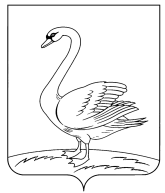          Совет депутатов сельского поселения Куликовский сельсовет Лебедянского      муниципального района Липецкой области Российской Федерации                         РЕШЕНИЕ